ПРЕДУПРЕЖДЕНИЕ О МЕТЕОРОЛОГИЧЕСКИХ ЯВЛЕНИЯХНА ТЕРРИТОРИИ ЛЕНИНГРАДСКОЙ ОБЛАСТИСогласно ежедневному прогнозу ФГБУ "Северо-Западное УГМС" от 09.03.2023:  	10 марта- На территории Ленинградской области ожидается снег, изморозь. Температура воздуха ночью местами -22...-25 гр., На дорогах гололедица.	11 марта- Днем снег, местами сильный, на востоке местами небольшой. Днем в отдельных районах метель. Ветер местами порывы 15-18 м/с. Температура воздуха ночью местами -21...-23 гр. На дорогах гололедица.	12 марта- Снег, мокрый снег: ночью умеренный, местами сильный, днем небольшой, местами умеренный. В отдельных районах метель, налипание мокрого снега. Местами порывы ветра 15-18 м/с. На дорогах гололедица.ЗНЦ (СОД) ЦУКС ГУ МЧС России по Ленинградской области подполковник внутренней службы 		     				В.А. Аникин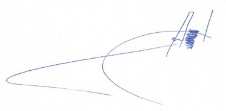    Передала: диспетчер ЕДДС Волховского МР                                                 Т. Ю. Кузнецова